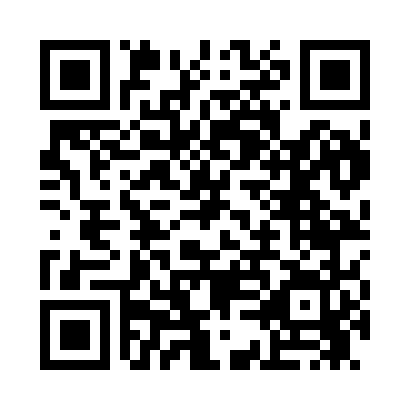 Prayer times for Watsontown, Pennsylvania, USAMon 1 Jul 2024 - Wed 31 Jul 2024High Latitude Method: Angle Based RulePrayer Calculation Method: Islamic Society of North AmericaAsar Calculation Method: ShafiPrayer times provided by https://www.salahtimes.comDateDayFajrSunriseDhuhrAsrMaghribIsha1Mon3:595:391:115:128:4410:242Tue4:005:401:125:128:4410:233Wed4:015:401:125:128:4310:234Thu4:015:411:125:128:4310:225Fri4:025:411:125:138:4310:226Sat4:035:421:125:138:4210:217Sun4:045:431:135:138:4210:218Mon4:055:431:135:138:4210:209Tue4:065:441:135:138:4110:1910Wed4:075:451:135:138:4110:1911Thu4:085:451:135:138:4010:1812Fri4:095:461:135:138:4010:1713Sat4:105:471:135:138:3910:1614Sun4:115:481:135:138:3910:1515Mon4:125:491:145:138:3810:1416Tue4:145:491:145:138:3810:1317Wed4:155:501:145:128:3710:1218Thu4:165:511:145:128:3610:1119Fri4:175:521:145:128:3510:1020Sat4:185:531:145:128:3510:0921Sun4:205:541:145:128:3410:0822Mon4:215:541:145:128:3310:0623Tue4:225:551:145:118:3210:0524Wed4:245:561:145:118:3110:0425Thu4:255:571:145:118:3010:0226Fri4:265:581:145:118:2910:0127Sat4:285:591:145:108:2810:0028Sun4:296:001:145:108:279:5829Mon4:306:011:145:108:269:5730Tue4:326:021:145:108:259:5531Wed4:336:031:145:098:249:54